Tabel 3 Les 4: Het Masker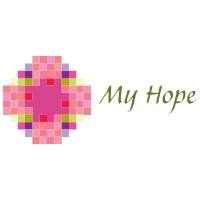 Suzanne Julen-My Hope 2017. All rights reserved. Tabel 3 Les 4: Het MaskerSuzanne Julen-My Hope 2017. All rights reserved. Tabel 3 Les 4: Het MaskerSuzanne Julen-My Hope 2017. All rights reserved. Tabel 3 Les 4: Het MaskerSuzanne Julen-My Hope 2017. All rights reserved. Hoe ziet het masker eruit? Wanneer zet ik dat masker op?Waarom zet ik het masker op? Wat moet/kan ik veranderen?